Пример оформления публикацииНаталья Попова, Александр ИвановNatalya Popova, Alexander IvanovКОНТРОЛЬ КАЧЕСТВА ПРОДУКЦИИ В ПРОЦЕССЕ ПРОИЗВОДСТВАCONTROL OF PRODUCTS IN THE PROCESS OF PRODUCTION Донской государственный технический университет, г. Ростов-на-ДонуDon State Technical University, Rostov-on-DonВ настоящей статье подробно рассмотрены понятия риска и риск-менеджмента; основные способы по их управлению и предотвращению. This article discusses in detail the concepts of risk and risk management; basic methods for their management and prevention.Ключевые слова: риск, риск-менеджмент, оценка рисков, стратегия управления рискамиKey words: risk, risk management, risk assessment, risk management strategyРиск – неотъемлемая часть жизни. Он сопутствует всем жизненным решениям: от выбора еды, одежды, других материальных ценностей до более глобальных вопросов, таких как: выбор методик выполнения испытаний какой-либо высокотехнологичной продукции, которая требует высокой точности измерений; риска снижения эффективности процессов системы менеджмента качества; возникновения аварийных ситуаций на производстве.Производить оценку рисков следует на всех этапах жизненного цикла продукции, поэтому, рисками необходимо управлять регулярно и профессионально. Для того, чтобы определить, на какие риски стоит уделить особое внимание следует построить матрицу приоритета рисков, которая представлена в табл. Таблица  Матрица приоритета рисковНа стадии разработки стратегии управления рисками, ответственный за процесс выбирает одну из 5 стратегий управления рисками, которые представлены на рис. 1. 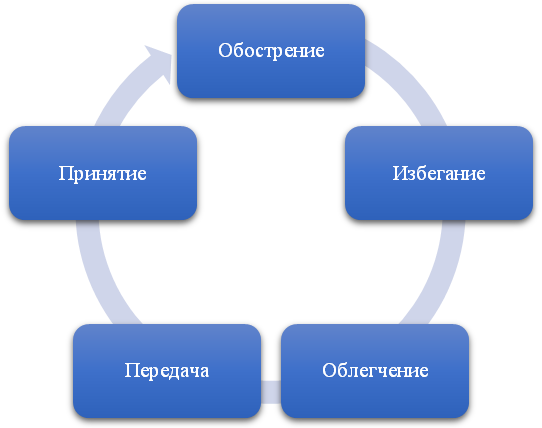 Рисунок 1 – Пять стратегий управления рискамиСПИСОК ИСПОЛЬЗОВАННЫХ ИСТОЧНИКОВГОСТ Р ИСО 9001:2015. Система менеджмента качества. Общие требования : дата введения 2015–11–01 / Приказом Федерального  агентства по техническому регулированию и метрологии // Техэксперт : Электронный фонд правовой и нормативно–технической документации. – URL: http://docs.cntd.ru/document/1200120649Engineering Project Management: Risk, Quality, Teams, and Procurement // Tom Phalen, Kazimir Karwowski. URL: https://www.coursera.org/specializations/engineering-project-management#about (дата обращения: 29.02.2020)Умеров Д.Ф. Современные системы менеджмента: учеб. пособие/ Д.Ф. Умеров, Т.А. Кучина Т.А.  − Москва: КноРус, 2013. − 273 с. Сибикина, И.В. Оценка уровня сформированности компетенции студента вуза на примере графовой модели / И.В. Сибикина, И.Ю. Квятковская, И.М. Космачёва // Вестник Саратовского государственного технического университета. – 2014. – Т. 2. – № 1 (75). – С. 179–185.Уровень опасности12345ВозможностьрискаОчень НизкийНизкийСреднийВысокийОчень высокийОпасная510152025Высокая48121620Умеренная3691215Низкая246810Незначительная12345